Физкультурно-спортивный центрЗдесь занимаются самые спортивные, быстрые и ловкие. Мы любим футбол, баскетбол и волейбол. Наши студенты – призеры городских и областных спортивных соревнований.студент 2 курса, группа 21 К, специальность «Коммерция»Галецкий Сергей 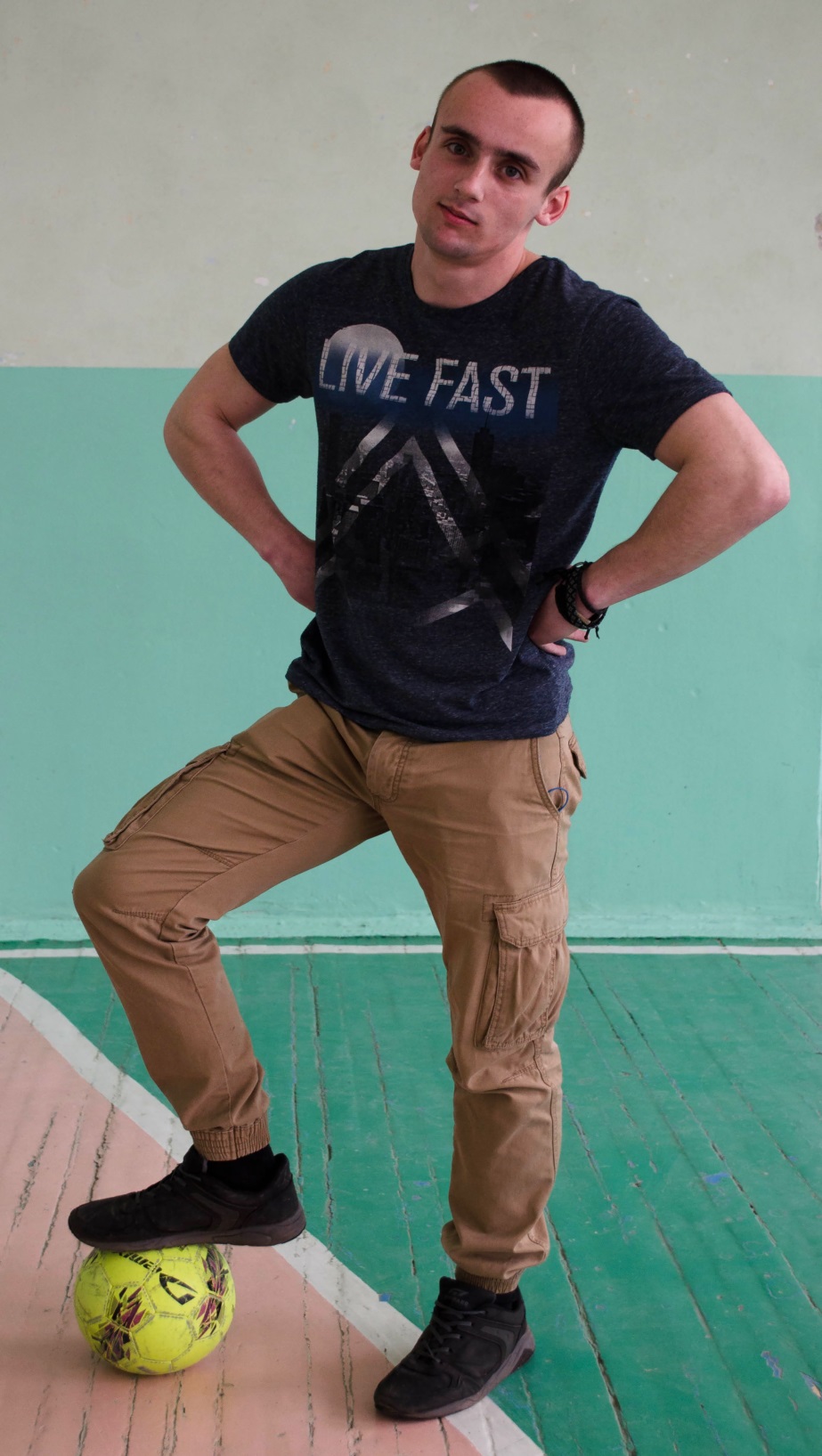 Кредо: «Не начинайте ту войну, которую не сможете закончить»